Zamawiający:Przedsiębiorstwo Komunalne Sp. z o.o.ul. Studziwodzka 3717-100 Bielsk PodlaskiSPECYFIKACJA ISTOTNYCH WARUNKÓW ZAMÓWIENIA(zwana dalej SIWZ)Przetarg nieograniczony na wykonanie usługi o wartości szacunkowej nieprzekraczającej kwot określonych w przepisach wydanych na podstawie art. 11 ust. 8 ustawy z dnia 29 stycznia 2004 r. Prawo Zamówień Publicznych (Dz.U.2015.2164 j.t.) pn:  „Dostawa w formie leasingu operacyjnego fabrycznie nowego autobusu komunikacji miejskiej”ZatwierdzamWICEPREZESdnia 01 lipca 2016 r. 			mgr inż. Daniel TrofimiukSPIS TREŚCI:Rozdział 1.	Zamawiający.Rozdział 2.	Tryb udzielenia zamówienia publicznego oraz miejsca, w których zostało zamieszczone ogłoszenie o zamówieniu.Rozdział 3.	Opis przedmiotu zamówienia.Rozdział 4.	Oferty częściowe.Rozdział 5.	Oferty wariantowe.Rozdział 6.	Zamówienie uzupełniające.Rozdział 7.	Termin wykonania zamówienia.Rozdział 8.	Warunki udziału w postępowaniu, opis sposobu dokonywania oceny spełniania tych warunków.Rozdział 9.	Wykaz oświadczeń i dokumentów, jakie mają dostarczyć Wykonawcy w celu potwierdzenia spełniania warunków udziału w postępowaniu.Rozdział 10.	Inne dokumentyRozdział 11.	Informacja o sposobie porozumiewania się Zamawiającego z Wykonawcami oraz przekazywanie oświadczeń i dokumentów.Rozdział 12.	Wyjaśnienie i zmiany w treści SIWZ.Rozdział 13.	Osoby uprawnione do porozumiewania się z Wykonawcami.Rozdział 14.	Termin związania ofertą.Rozdział 15.	Sposób przygotowania oferty.Rozdział 16.	Miejsce, termin składania i otwarcia ofertRozdział 17.	Opis sposobu obliczania ceny.Rozdział 18.	Opis kryteriów, którymi Zamawiający będzie się kierował przy wyborze oferty wraz z podaniem znaczenia tych kryteriów oraz sposobu oceny ofert.Rozdział 19.	Wadium.Rozdział 20.	Informacje dotyczące walut obcych, w jakich mogą być prowadzone rozliczenia między Zamawiającym a Wykonawcą.Rozdział 21.	Informacje o formalnościach, jakie powinny zostać dopełnione po wyborze oferty w celu zawarcia umowy.Rozdział 22.	Wymagania dotyczące zabezpieczenia należytego wykonania umowy.Rozdział 23.	Istotne dla stron postanowienia, które zostaną wprowadzone w treść zawieranej umowy w sprawie zamówienia publicznego.Rozdział 24.	Pouczenie o środkach ochrony prawnej przysługującej Wykonawcy w toku postępowania o zamówienie publiczne.Rozdział 25.	Umowa ramowa.Rozdział 26.	Aukcja elektroniczna.	Rozdział 27.	PodwykonawstwoRozdział 28.	Przynależność do grupy kapitałowej.Rozdział 29.	Załączniki.Rozdział 1.	ZamawiającyPrzedsiębiorstwo Komunalne Sp. z o.o.ul. Studziwodzka 37, 17-100 Bielsk PodlaskiNIP: 543-020-04-31, Regon 000151696tel. 85 7302923 ; faks 85 7318210www.pkbielsk.ple-mail: pk@pkbielsk.plRozdział 2.	Tryb udzielenia zamówienia publicznego oraz miejsca, w których zostało zamieszczone ogłoszenie o zamówieniuDo udzielenia przedmiotowego zamówienia stosuje się przepisy ustawy z dnia 29 stycznia 2004 r. Prawo zamówień publicznych (Dz.U.2015.2164 j.t) zwanej dalej ustawą Pzp oraz w sprawach nieuregulowanych ustawą, przepisy ustawy z dnia 23 kwietnia 1964 roku Kodeks Cywilny 
(Dz.U.2014.121 z póź. zm.).Postępowanie prowadzone jest w trybie przetargu nieograniczonego.Wartość zamówienia nie przekracza równowartości kwoty określonej w przepisach wykonawczych wydanych na podstawie art. 11 ust. 8 ustawy Pzp.Miejsce publikacji ogłoszenia o przetargu:Biuletyn Zamówień Publicznych,strona internetowa Zamawiającego – www.pkbielsk.pl/ogłoszeniatablica ogłoszeń w siedzibie ZamawiającegoRozdział 3.	Opis przedmiotu zamówieniaPrzedmiotem zamówienia jest dostawa w formie leasingu operacyjnego z opcją wykupu 
1 (jednego) fabrycznie nowego autobusu przeznaczonego do komunikacji miejskiej.Pojazd zostanie dostarczony do Zamawiającego na koszt Wykonawcy.Przekazanie przedmiotu zamówienia nastąpi w siedzibie Zamawiającego, tj. w Bielsku Podlaskim przy ul. Studziwodzkiej 37 w godzinach 7:00 – 14:00 w dni robocze (od poniedziałku do piątku). Wykonawca jest zobowiązany poinformować Zamawiającego o terminie przekazania, co najmniej 
2 dni robocze przed planowanym terminem.Wykonawca dostarczy (wraz z przedmiotem zamówienia) wszystkie wymagane prawem dokumenty w języku polskim, dopuszczające rejestrację oferowanego autobusu i jego eksploatację w Polsce.Wykonawca zapewni szkolenie w zakresie obsługi i eksploatacji pojazdu wyznaczonym pracownikom Zamawiającego w dniu odbioru autobusu.Wykonawca zobowiązany jest dostarczyć autobus z nadwoziem pomalowanym według wzoru Zamawiającego – wzór widoczny jest na zdjęciach w Załączniku Nr 7 do SIWZ.Zamawiający będzie ponosić koszty rejestracji oraz podatku drogowego na podstawie refakturowania lub w formie faktury VAT. Szczegółowy opis przedmiotu zamówienia zawarto w Załączniku Nr 6 do SIWZ.Warunki finansowe dotyczące leasingu operacyjnego:Zamawiający określa jako wiążący sposób finansowania leasing operacyjny (w rozumieniu ustawy o podatku dochodowym od osób prawnych (tekst jedn. Dz.U.2014.851 z późn. zm.).Zamawiający przewiduje 60-miesięczny okres leasingu. Opłata wstępna (pierwsza opłata leasingowa) w wysokości 10% ceny nabycia pojazdu przez Wykonawcę (leasingodawcę), płatna w ciągu 7 dni od daty dostarczenia przedmiotu leasingu do Zamawiającego. W okresie leasingu Zamawiający uiści na rzecz Wykonawcy (leasingodawcy) 59 miesięcznych rat leasingowych. Raty leasingowe ustalone ze stałym oprocentowaniem, płatne co miesiąc. Wartość wykupu stanowić będzie 1% wartości przedmiotu leasingu.Opłata za wykup zostanie uiszczona po podpisaniu umowy kupna - sprzedaży lub wystawieniu faktury przenoszącej własność pojazdu z Wykonawcy (leasingodawcy) na Zamawiającego, w terminie 14 dni od dnia wystawienia stosownej faktury VAT. Umowa kupna - sprzedaży lub faktura przenosząca własność pojazdu zostanie zawarta / wystawiona do 30 dni licząc od daty upływu okresu leasingu (ostatniego dnia obowiązywania umowy leasingu)Ubezpieczenia przedmiotu leasingu dokonuje Zamawiający na swój koszt, u wybranego przez siebie ubezpieczyciela. Autobus zostanie ubezpieczony w zakresie OC, AC, NNW.Zabezpieczenie leasingu stanowić będzie przedmiot leasingu.Jeżeli w opisie przedmiotu zamówienia zostały wskazane znaki towarowe, patenty oraz pochodzenie urządzeń i materiałów należy je traktować jako propozycje Zamawiającego. Zamawiający dopuszcza zastosowanie równoważnych materiałów i  urządzeń w stosunku do opisanych z zachowaniem tych samych lub lepszych standardów technicznych, technologicznych i jakościowych. Ponadto zamienne materiały lub urządzenia przyjęte do wyceny winny spełniać funkcje jakim mają służyć i winny być kompatybilne z pozostałymi urządzeniami, aby zespół urządzeń dawał zamierzony efekt. Zgodnie z art. 30 ust. 5 ustawy Pzp Wykonawca, który powołuje się na rozwiązania równoważne opisywane przez Zamawiającego, jest obowiązany wykazać, że oferowane przez niego dostawy spełniają wymagania określone przez Zamawiającego. Niewykazanie materiałów i urządzeń równoważnych traktowane będzie jako deklaracja zastosowania materiałów i urządzeń wymienionych  w SIWZ.Opis przedmiotu zamówienia wg Wspólnego Słownika Zamówień (CPV):34121100-2 Autobusy transportu publicznego66114000-2 Usługi leasingu finansowegoRozdział 4.	Oferty częścioweOferta musi obejmować całość zamówienia. Nie dopuszcza się składania ofert częściowych.Rozdział 5.	Oferty wariantoweZamawiający nie dopuszcza składania ofert wariantowych.Rozdział 6.	Zamówienie uzupełniająceZamawiający nie przewiduje możliwości udzielania zamówień uzupełniających.Rozdział 7.	Termin wykonania zamówieniaZamawiający wymaga dostawy przedmiotu zamówienia w terminie do 90 dni, licząc od daty podpisania umowy.Zamawiający informuje, że Wykonawcy mogą otrzymać dodatkowe punkty za skrócenie terminu dostawy przedmiotu zamówienia, zgodnie z zapisami Rozdziału 18 niniejszej SIWZ – Opis kryteriów, którymi Zamawiający będzie się kierował przy wyborze oferty wraz z podaniem znaczenia tych kryteriów oraz sposobu oceny ofert.Rozdział 8.	Warunki udziału w postępowaniu, opis sposobu dokonywania oceny spełniania tych warunkówO udzielenie zamówienia mogą ubiegać się Wykonawcy, którzy:spełniają warunki określone w art. 22 ust. 1 ustawy Pzp, tj.:posiadają uprawnienia do wykonywania określonej działalności lub czynności:Zamawiający nie precyzuje w tym zakresie żadnych wymagań, których spełnianie Wykonawca zobowiązany jest wykazać w sposób szczególny. Zamawiający dokona oceny spełniania warunków udziału w tym zakresie na podstawie oświadczenia o spełnianiu warunków udziału w postępowaniu.posiadają wiedzę i doświadczenie:Zamawiający nie precyzuje w tym zakresie żadnych wymagań, których spełnianie Wykonawca zobowiązany jest wykazać w sposób szczególny. Zamawiający dokona oceny spełniania warunków udziału w tym zakresie na podstawie oświadczenia o spełnianiu warunków udziału w postępowaniu.dysponują odpowiednim potencjałem technicznym oraz osobami zdolnymi do wykonania zamówienia: Zamawiający nie precyzuje w tym zakresie żadnych wymagań, których spełnianie Wykonawca zobowiązany jest wykazać w sposób szczególny. Zamawiający dokona oceny spełniania warunków udziału w tym zakresie na podstawie oświadczenia o spełnianiu warunków udziału w postępowaniu.spełniają warunki dotyczące sytuacji ekonomicznej i finansowej:Zamawiający nie precyzuje w tym zakresie żadnych wymagań, których spełnianie Wykonawca zobowiązany jest wykazać w sposób szczególny. Zamawiający dokona oceny spełniania warunków udziału w tym zakresie na podstawie oświadczenia o spełnianiu warunków udziału w postępowaniu.Nie podlegają wykluczeniu z postepowania o udzielenie zamówienia publicznego z powodu niespełnienia warunków, o których mowa w art. 24 ust. 1 ustawy Pzp.Ocena spełnienia przedstawionych powyżej warunków udziału w postępowaniu zostanie dokonana wg formuły „spełnia - nie spełnia”, w oparciu o informacje zawarte w dokumentach i oświadczeniach (wymaganych przez Zamawiającego i wymienionych w SIWZ) dołączonych do oferty. Z treści załączonych dokumentów i oświadczeń musi wynikać jednoznacznie, iż Wykonawca spełnia wyżej wymienione warunki na termin składania ofert. W przypadku nie wykazania przez Wykonawców spełnienia warunków udziału w niniejszym postępowaniu, zostaną oni wykluczeni z postępowania na podstawie art. 24 ust. 2 pkt 4 ustawy Pzp, z zastrzeżeniem art. 26 ust. 3 ustawy Pzp. Ofertę wykonawcy wykluczonego z postępowania uznaje się za odrzuconą.Zamawiający wezwie w trybie art. 26 ust. 3 Pzp Wykonawców, którzy w określonym terminie nie złożyli oświadczeń i dokumentów potwierdzających spełnianie warunków udziału w postępowaniu, lub którzy złożyli dokumenty zawierające błędy, do ich złożenia w wyznaczonym terminie chyba, że mimo ich złożenia oferta Wykonawcy podlega odrzuceniu albo konieczne byłoby unieważnienie postępowania. Niespełnienie choćby jednego z powyższych warunków udziału w postępowaniu będzie skutkować wykluczeniem Wykonawcy z postępowania. Ofertę wykonawcy wykluczonego 
z postępowania uznaje się za odrzuconą.Zamawiający, na podstawie art. 24 ust. 2a ustawy Pzp, wykluczy z postępowania o udzielenie zamówienia Wykonawcę, który w okresie 3 lat przed wszczęciem postępowania, w sposób zawiniony poważnie naruszył obowiązki zawodowe, w szczególności, gdy Wykonawca w wyniku zamierzonego działania lub rażącego niedbalstwa nie wykonał lub nienależycie wykonał zamówienie, co Zamawiający jest w stanie wykazać za pomocą dowolnych środków dowodowych.Rozdział 9.	Wykaz oświadczeń i dokumentów, jakie mają dostarczyć Wykonawcy w celu potwierdzenia spełniania warunków udziału w postępowaniuCelem potwierdzenia spełnienia warunków stawianych Wykonawcom przez Zamawiającego, o których mowa w art. 22 ust.1 ustawy Prawo zamówień publicznych i wykazania braku podstaw do wykluczenia oraz dla uznania formalnej poprawności, oferta musi zawierać następujące dokumenty w formie oryginału lub ich kopii poświadczonych za zgodność przez osobę uprawnioną / osoby uprawnione do reprezentowania Wykonawcy:W zakresie wykazania spełnienia przez Wykonawców warunków, o których mowa w art. 22 ust. 1 ustawy Pzp należy przedłożyć:Oświadczenie o spełnianiu warunków udziału w postępowaniu, wg Załącznika Nr 2 
(w przypadku wspólnego ubiegania się o udzielenie niniejszego zamówienia przez dwóch lub więcej Wykonawców oświadczenie to może być złożone przez tych Wykonawców, którzy spełniają postawione warunki).W zakresie potwierdzenia niepodleganiu wykluczeniu na podstawie art. 24 ust. 1 ustawy Pzp, należy przedłożyć:Oświadczenie o braku podstaw do wykluczenia, wg  Załącznika Nr 3 (w przypadku wspólnego ubiegania się o udzielenie niniejszego zamówienia przez dwóch lub więcej Wykonawców oświadczenie to może być złożone wspólnie, przy czym winno być podpisane przez każdego z tych Wykonawców lub przez Pełnomocnika upoważnionego do reprezentowania ich w postępowaniu).Aktualny odpis z właściwego rejestru lub z centralnej ewidencji i informacji o działalności gospodarczej, jeżeli odrębne przepisy wymagają wpisu do rejestru lub ewidencji, w celu wykazania braku podstaw do wykluczenia w oparciu o art. 24 ust.1 pkt 2 ustawy, wystawionego nie wcześniej niż 6 miesięcy przed upływem terminu składania ofert (w przypadku wspólnego ubiegania się o udzielenie niniejszego zamówienia przez dwóch lub więcej Wykonawców w ofercie muszą być złożone przedmiotowe dokumenty dla każdego z nich).W celu wykazania braku podstaw do wykluczenia z postępowania na podstawie art. 24 ust. 2 pkt 5 ustawy Pzp, należy przedłożyć: Lista podmiotów należących do tej samej grupy kapitałowej, wg Załącznika Nr 4  - w celu wykazania braku podstaw do wykluczenia z postępowania na podstawie art. 24 ust. 2 pkt 5 ustawy Pzp. (w przypadku wspólnego ubiegania się o udzielenie niniejszego zamówienia przez dwóch lub więcej Wykonawców w ofercie muszą być złożone przedmiotowe dokumenty dla każdego z nich);W celu wykazania, że oferowane przez Wykonawcę dostawy odpowiadają wymaganym parametrom technicznym, Zamawiający wymaga złożenia wraz z ofertą następujących dokumentów:Specyfikacja techniczna oferowanego autobusu, potwierdzająca spełnianie wszystkich wymagań zawartych w Załączniku Nr 6 Opis przedmiotu zamówienia – oryginał lub kopia poświadczona za zgodność z oryginałem.Kopia potwierdzona za zgodność z oryginałem aktualnego świadectwa homologacji oferowanego autobusu, wystawionego zgodnie z ustawą z dnia 20 czerwca 1997 r. Prawo o ruchu drogowym (j.t. Dz.U.2012.1137 ze zm.)Dokumenty podmiotów zagranicznychJeżeli Wykonawca ma siedzibę lub miejsce zamieszkania poza terytorium Rzeczypospolitej Polskiej, składa dokumenty zgodnie z postanowieniami § 4 Rozporządzenia Prezesa Rady Ministrów z dnia 19 lutego 2013 r. w sprawie rodzajów dokumentów, jakich może żądać Zamawiający od Wykonawcy, oraz form, w jakich te dokumenty mogą być składane (Dz.U.2013.231):Wykonawca zamiast dokumentów wymienionych w pkt II.2 Rozdziału 9 SIWZ, składa dokumenty wystawione w kraju, w którym ma siedzibę lub miejsce zamieszkania, potwierdzające, że:nie otwarto jego likwidacji ani nie ogłoszono upadłości,Dokumenty, o którym mowa w pkt V.1 1) a) powinien być wystawiony nie wcześniej niż 
6 m-cy przed upływem terminu składania ofert. Jeżeli w miejscu zamieszkania osoby lub w kraju, w którym Wykonawca ma siedzibę lub miejsce zamieszkania, nie wydaje się dokumentów, o których mowa w niniejszym punkcie, zastępuje się je dokumentem zawierającym oświadczenie złożone przed właściwym organem sądowym, administracyjnym albo organem samorządu zawodowego lub gospodarczego odpowiednio miejsca zamieszkania osoby lub kraju, w którym Wykonawca ma siedzibę lub miejsce zamieszkania lub przed notariuszem. W przypadku wątpliwości, co do treści dokumentu złożonego przez Wykonawcę mającego siedzibę lub miejsce zamieszkania poza terytorium RP, Zamawiający może zwrócić się do właściwych organów odpowiednio miejsca zamieszkania osoby lub kraju, w którym Wykonawca ma siedzibę lub miejsce zamieszkania, z wnioskiem o udzielenie niezbędnych informacji dotyczących przedłożonego dokumentu.Wykonawcy wspólnie ubiegający się o udzielenie zamówieniaDokumenty w celu wykazania braku podstaw do wykluczenia z postępowania na podstawie art. 24 ust. 1 i 24 ust. 2 pkt 5 musi złożyć w ofercie każdy z Wykonawców będący członkiem Konsorcjum/wspólnikiem spółki cywilnej. W przypadku dokumentów potwierdzających spełnienie warunków udziału w art. 22 ust. 1 ustawy Pzp wystarczy, że dokumenty potwierdzające spełnienie warunków złoży co najmniej jeden z uczestników oferty wspólnej lub gdy z dokumentów złożonych przez tych wykonawców łącznie będzie wynikać ich spełnienie.Oferta musi być podpisana w taki sposób, by prawnie zobowiązywała wszystkich Wykonawców występujących wspólnie.Wykonawcy występujący wspólnie muszą ustanowić pełnomocnika do reprezentowania ich w postepowaniu o udzielenie niniejszego zamówienia lub reprezentowania ich w postepowaniu oraz zawarcia umowy o udzielenie przedmiotowego zamówienia.Wszelka korespondencja oraz rozliczenia dokonywane będą wyłącznie z podmiotem występującym jako reprezentant pozostałych.Wszyscy Wykonawcy wspólnie ubiegający się o udzielenie zamówienia ponoszą solidarną odpowiedzialność za wykonanie umowy.Wykonawcy polegający na zasobach innych podmiotówWykonawca może polegać na wiedzy i doświadczeniu, potencjale technicznym, osobach zdolnych do wykonania zamówienia, zdolnościach finansowych lub ekonomicznych innych podmiotów, niezależnie od charakteru prawnego łączących go z nim stosunków. Wykonawca w takiej sytuacji zobowiązany jest udowodnić Zamawiającemu, iż będzie dysponował tymi zasobami w trakcie realizacji zamówienia, w szczególności przedstawiając w tym celu pisemne zobowiązanie tych podmiotów do oddania mu do dyspozycji niezbędnych zasobów na potrzeby wykonywania zamówienia. Podmiot, który zobowiązał się do udostępnienia zasobów, odpowiada solidarnie z Wykonawcą za szkodę Zamawiającego powstałą wskutek nieudostępnienia tych zasobów, chyba, że za nieudostępnienie zasobów nie ponosi winy.Zobowiązanie (inny dokument) do udostępnienia zasobów w trybie art. 26 ust. 2b Pzp winno być sporządzone na piśmie, zgodnie z zasadami reprezentacji podmiotu, który takie zobowiązanie podejmuje. W celu oceny, czy Wykonawca będzie dysponował  zasobami innych podmiotów w stopniu niezbędnym dla należytego wykonania zamówienia oraz oceny, czy dany stosunek łączący Wykonawcę w tymi podmiotami gwarantuje rzeczywisty dostęp do ich zasobów, Zamawiający wymaga dokumentów dotyczących w szczególności: zakresu dostępnych Wykonawcy zasobów innego podmiotu,sposobu wykorzystania zasobów innego podmiotu, przez wykonawcę, przy wykonaniu zamówienia,charakteru stosunku, jaki będzie łączył wykonawcę z innym podmiotem,zakresu i okresu udziału innego podmiotu przy wykonywaniu zamówienia.Udostępnienie Wykonawcy potencjału wiedzy i doświadczenia przez podmiot trzeci wiąże się z udziałem podmiotu trzeciego przy realizacji zamówienia np. w formie podwykonawstwa, konsultacji, doradztwa.Wyżej wymienione dokumenty należy przedstawić w formie oryginału lub kopii poświadczonych za zgodność z oryginałem przez osobę uprawnioną/osoby uprawnione do reprezentowania Wykonawcy.Rozdział 10.	Inne dokumentyWypełniony formularz ofertowy (wg Załącznika Nr 1 do SIWZ).Pełnomocnictwo – tylko w sytuacjach określonych w Rozdziale 15 pkt 4 i pkt 5 SIWZ.Pisemne zobowiązanie innych podmiotów do oddania Wykonawcy do dyspozycji niezbędnych zasobów na okres korzystania z nich przy wykonywaniu zamówienia – tylko w sytuacjach określonych w Rozdziale 9 pkt VI SIWZ.Rozdział 11. Informacja o sposobie porozumiewania się Zamawiającego z Wykonawcami oraz przekazywania oświadczeń i dokumentów.W niniejszym postępowaniu oświadczenia, wnioski, zawiadomienia oraz informacje Zamawiający i Wykonawcy przekazują pisemnie.Zamawiający dopuszcza przekazywanie powyższych dokumentów faksem (na numer 85 7318210) lub drogą elektroniczną (na adres e-mail: pk@pkbielsk.pl) pod warunkiem niezwłocznego potwierdzenia treści zapytania na piśmie. Dokumenty uważa się za wniesione z chwilą, gdy dotarły do Zamawiającego w taki sposób, że mógł on zapoznać się z ich treścią.Jeśli Zamawiający lub Wykonawca przekazują oświadczenia, wnioski, zawiadomienia oraz informacje faksem lub drogą elektroniczną każda ze stron, na żądanie drugiej, niezwłocznie potwierdza fakt ich otrzymania. W przypadku nie potwierdzenia ze strony Wykonawcy odbioru przesłanych informacji (pomimo takiego żądania), Zamawiający uzna, że wiadomość dotarła do Wykonawcy po wydrukowaniu potwierdzenia nadania faksu lub komunikatu poczty elektronicznej o dostarczeniu informacji, lub wydrukowaniu właściwej strony z folderu „wysłane". Forma pisemna zastrzeżona jest dla złożenia oferty wraz załącznikami, w tym oświadczeń 
i dokumentów potwierdzających spełnianie warunków udziału w postępowaniu, oświadczeń o braku podstaw do wykluczenia, oświadczeń i dokumentów potwierdzających spełnianie przez ofertowany przedmiot zamówienia wymagań określonych przez Zamawiającego (również w przypadku ich złożenia w wyniku wezwania, o którym mowa w art. 26 ust. 3 ustawy Pzp), listy podmiotów należących do tej samej grupy kapitałowej (o której mowa w art. 24 ust. 2 pkt 5 ustawy Pzp), pełnomocnictwa oraz zmiany lub wycofania oferty.Rozdział 12.    Wyjaśnienie i zmiany w treści SIWZWykonawca może zwracać się do Zamawiającego o wyjaśnienia dotyczące treści SIWZ. Zamawiający udzieli wyjaśnień niezwłocznie, jednak nie później niż na 2 dni przed upływem terminu składania ofert - pod warunkiem, że wniosek o wyjaśnienie treści SIWZ wpłynął do Zamawiającego nie później niż do końca dnia, w którym upływa połowa wyznaczonego terminu składania ofert. Treść zapytań wraz z wyjaśnieniami Zamawiający wyśle do Wykonawców, którym przekazał SIWZ, oraz zamieści je na swojej stronie internetowej. Udzielając wyjaśnień Zamawiający nie ujawni źródła zapytania.Jeżeli wniosek o wyjaśnienie treści SIWZ wpłynął po upływie terminu składania wniosku, o którym mowa w pkt 1 lub dotyczy udzielonych wyjaśnień, Zamawiający może udzielić wyjaśnień albo pozostawić wniosek bez rozpatrzenia.Przedłużenie terminu składania ofert nie wpływa na bieg terminu składania wniosku, o którym mowa w pkt 1.W uzasadnionych przypadkach Zamawiający może przed upływem terminu składania ofert, zmienić treść SIWZ. Dokonaną zmianę SIWZ Zamawiający przekazuje niezwłocznie wszystkim Wykonawcom, którym przekazano SIWZ oraz zamieszcza ją na stronie internetowej. Jeżeli zmiana treści SIWZ prowadzić będzie do zmiany treści ogłoszenia o zamówieniu publicznym, Zamawiający zamieści w Biuletynie Zamówień Publicznych ogłoszenie o zmianie ogłoszenia. Jeżeli w wyniku zmiany treści niniejszej SIWZ nieprowadzącej do zmiany treści ogłoszenia o zamówieniu jest niezbędny dodatkowy czas na wprowadzenie zmian w ofertach, Zamawiający przedłuża termin składania ofert i informuje o tym Wykonawców, którym przekazano SIWZ oraz zamieszcza informację na stronie internetowej. Rozdział 13.	Osoby uprawnione do porozumiewania się z Wykonawcami.w sprawach merytorycznych - Kierownik ZTiK Tomasz Ostaszewiczw sprawach proceduralnych - insp. ds. zam. publicznych Anna Bazyluk Rozdział 14.	Termin związania ofertą.Termin związania ze złożoną ofertą wynosi 30 dni.Bieg terminu rozpoczyna się wraz z upływem terminu składania ofert (art. 85 ust. 5 ustawy Pzp).Wykonawca samodzielnie lub na wniosek Zamawiającego może przedłużyć termin związania ofertą, z tym że Zamawiający może tylko raz, co najmniej na 3 dni przed upływem terminu związania ofertą, zwrócić się do Wykonawców o wyrażenie zgody na przedłużenie tego terminu 
o oznaczony okres, nie dłuższy jednak niż 60 dni.Odmowa wyrażenia zgody, o którym mowa w pkt. 3, nie powoduje utraty wadium.Przedłużenie terminu związania ofertą dopuszczalne tylko z jednoczesnym przedłużeniem okresu ważności wadium albo, jeżeli nie jest to możliwe, z wniesieniem nowego wadium na przedłużony okres zawiązania ofertą. Jeżeli przedłużenie terminu związania ofertą dokonywane jest po wyborze oferty najkorzystniejszej, obowiązek wniesienia nowego wadium lub jego przedłużenia dotyczy jedynie Wykonawcy, którego oferta została wybrana jako najkorzystniejsza.Wniesienie odwołania po upływie terminu składania ofert zawiesza bieg terminu związania ofertą do czasu ogłoszenia przez Izbę orzeczenia (art. 182 ust. 6 Pzp).Rozdział 15.	Opis sposobu przygotowania oferty.Wykonawca ma prawo złożyć tylko jedną ofertę.Oferta powinna być sporządzona wg lub na formularzu stanowiącym Załącznik Nr 1 do SIWZ.Niniejsze postępowanie prowadzone jest w języku polskim.Oferta musi być podpisana przez osoby upoważnione do składania oświadczeń woli w imieniu Wykonawcy. Upoważnienie do podpisania oferty musi być dołączone do oferty w oryginale lub kopii poświadczonej za zgodność z oryginałem przez notariusza, o ile nie wynika ono 
z innych dokumentów załączonych przez Wykonawcę. Oferty wspólne - konsorcjum:Wykonawcy składający ofertę wspólną ustanawiają pełnomocnika do reprezentowania ich 
w postępowaniu albo do reprezentowania ich w postępowaniu i zawarcia umowy.Pełnomocnictwo, o którym mowa w pkt. 5 lit. a) musi być złożone w oryginale lub kopii poświadczonej za zgodność z oryginałem przez notariusza.Pełnomocnik pozostaje w kontakcie z Zamawiającym w toku postępowania, zwraca się do Zamawiającego z wszelkimi sprawami i do niego Zamawiający kieruje informacje, korespondencje itp.Oferta wspólna składana przez dwóch lub więcej Wykonawców powinna być sporządzona zgodnie z SIWZ.Wspólnicy spółki cywilnej są traktowani jako Wykonawcy składający ofertę wspólną.Wykonawcy, wspólnie ubiegający się o niniejsze zamówienie, których oferta zostanie uznana za najkorzystniejszą przed podpisaniem umowy o realizację zamówienia, są zobowiązani przedstawić Zamawiającemu umowę regulującą współpracę tych Wykonawców, zawierającą co najmniej:wyszczególnienie Wykonawców wspólnie ubiegających się o udzielenie zamówienia publicznego,określenie celu gospodarczego, dla którego umowa została zawarta (celem tym musi być także zrealizowanie zamówienia),podział zadań pomiędzy poszczególnych Wykonawców należących do Konsorcjum,określenie lidera Konsorcjum,oznaczenie czasu trwania umowy konsorcjum, obejmującego okres realizacji przedmiotu zamówienia i rękojmi,wykluczenie możliwości wypowiedzenia umowy wspólnej przez któregokolwiek z Wykonawców występujących wspólnie do czasu wykonania zamówienia w całości,solidarną odpowiedzialność Wykonawców występujących wspólnie za realizację przedmiotu zamówienia, za niewykonanie lub nienależyte wykonanie zamówienia oraz za wniesienie zabezpieczenie należytego wykonania zamówienia,zakaz zmian w umowie bez zgody Zamawiającego,ustanowienie pełnomocnika do zawarcia umowy w sprawie zamówienia publicznego.Zaleca się, aby wszystkie strony oferty, w tym także załączniki, były ponumerowane, a całość zszyta w sposób uniemożliwiający wypadnięcie jakiegokolwiek dokumentu. Wszelkie poprawki lub zmiany w tekście oferty muszą być parafowane własnoręcznie przez osobę podpisującą ofertę.Do oferty załączone zostaną dokumenty wymagane postanowieniami SIWZ wymienione 
w Rozdziale 9 i 10 .Dokumenty załączone do oferty mogą być przedstawione w formie oryginału lub kserokopii poświadczonej za zgodność z oryginałem przez upełnomocnionego przedstawiciela Wykonawcy.Zamawiający zażąda przedstawienia oryginału lub notarialnie potwierdzonej kopii dokumentów 
w przypadku, gdy przedstawiona przez Wykonawcę kserokopia dokumentu będzie nieczytelna lub będzie budzić wątpliwości co do jej prawdziwości.Wszystkie formularze zawarte w niniejszej specyfikacji, a w szczególności formularz oferty muszą być wypełnione ściśle według wskazówek zawartych w SIWZ. W przypadku, gdy jakakolwiek część nie dotyczy wykonawcy wpisuje on – „nie dotyczy”. Ofertę należy złożyć w kopercie, szczelnie zamkniętej w sposób uniemożliwiający zapoznanie się z jej treścią. Kopertę należy zaadresować:Wykonawca może wprowadzić zmiany lub wycofać złożoną przez siebie ofertę. Zmiany lub wycofanie złożonej oferty są skuteczne tylko wówczas, gdy zostały dokonane przed upływem terminu do składania ofert.Zmiany, poprawki lub modyfikacje złożonej oferty muszą być złożone w miejscu i według zasad obowiązujących przy składaniu oferty. Odpowiednio opisane koperty zawierające zmiany należy dodatkowo opatrzyć dopiskiem „ZMIANA”. W przypadku złożenia kilku „zmian”, kopertę każdej „zmiany” należy dodatkowo opatrzyć napisem „ZMIANA NR ..”.Wycofanie złożonej oferty następuje poprzez złożenie pisemnego oświadczenia podpisanego przez Wykonawcę. W celu potwierdzenia uprawnienia osób do złożenia oświadczenia należy załączyć odpowiednie dokumenty (np. KRS, CEIDG, pełnomocnictwo). Wycofanie należy złożyć w miejscu i według zasad obowiązujących przy składaniu ofert. Odpowiednio opisaną kopertę zawierającą powiadomienie należy dodatkowo opatrzyć dopiskiem „WYCOFANIE”. Oferta złożona po terminie zostanie zwrócona Wykonawcy niezwłocznie bez otwierania.Oferta jest jawna, z wyjątkiem informacji stanowiących tajemnicę przedsiębiorstwa w rozumieniu przepisów o zwalczaniu nieuczciwej konkurencji, jeżeli Wykonawca nie później niż w terminie składania ofert zastrzegł, że informacje te nie mogą być udostępniane innym uczestnikom postępowania oraz wykazał, iż zastrzeżone informacje stanowią tajemnicę przedsiębiorstwa.UWAGA. Wykonawca zastrzegając tajemnicę przedsiębiorstwa zobowiązany jest wykazać, tzn. udowodnić, w złożonej ofercie, iż zastrzeżone informacje stanowią tajemnicę przedsiębiorstwa np. poprzez załączenie pisemnego uzasadnienia ewentualnych dowodów. Samo zabezpieczenie informacji poprzez włączenie ich do oddzielnej koperty i oznaczenie klauzulą „tajemnica przedsiębiorstwa” nie jest wystarczające do uzyskania przez Zamawiającego, że Wykonawca wykazał działania jakie podjął w celu zachowania poufności.Zastrzeżenie informacji, które nie stanowią tajemnicy przedsiębiorstwa w rozumieniu ustawy o zwalczaniu nieuczciwej konkurencji będzie traktowaniem jako bezskuteczne i skutkować będzie, zgodnie z uchwałą SN z 20 października 2005 r. (sygn. III CZP 74/05) ich odtajnieniem.Wszelkie koszty związane z przygotowaniem oferty obciążają Wykonawcę.Warunki uzyskania Specyfikacji Istotnych Warunków Zamówienia:SIWZ można pobrać bezpłatnie na stronie internetowej Zamawiającego www.pkbielsk.pl/ogłoszenia.Przesłanie wykonawcom SIWZ nastąpi na ich pisemny wniosek w terminie 5 dni od dnia otrzymania wniosku. SIWZ można odebrać również osobiście w siedzibie Zamawiającego w pok. Nr 16.Rozdział 16.	Miejsce, termin składania i otwarcia ofertMiejsce składania ofert (siedziba Zamawiającego) – Przedsiębiorstwo Komunalne Sp. z o.o., 
ul. Studziwodzka 37, 17-100 Bielsk Podlaski, pokój Nr 12 (sekretariat)Termin złożenia ofert – do dnia 20.07.2016r. do godz. 10:00.Otwarcie ofert nastąpi w siedzibie Zamawiającego w pokoju Nr 16 w dniu 20.07.2016r. 
o godz. 10:10.Otwarcie ofert jest jawne.Bezpośrednio przed otwarciem ofert Zamawiający podaje kwotę, jaką zamierza przeznaczyć na sfinansowanie zamówienia.W trakcie publicznej sesji otwarcia ofert nie będą otwierane koperty zawierające oferty, których dotyczy „WYCOFANIE”. Takie oferty zostaną odesłane Wykonawcom bez otwierania.Koperty oznakowane dopiskiem „ZMIANA” zostaną otwarte przed otwarciem kopert zawierających oferty, których dotyczą te zmiany. Podczas otwarcia ofert Zamawiający poda:nazwy (firmy) oraz adresy Wykonawców,cenę oferty,termin wykonania zamówienia,okres gwarancji,warunki płatnościzawarte w ofertach.Informacje wymienione w pkt. 5 i 8 zostaną niezwłocznie przekazane Wykonawcom, którzy nie byli obecni przy otwarciu ofert. Informacje te zostaną przesłane na ich wniosek. Rozdział 17.	Opis sposobu obliczania ceny.Cena ofertowa określona przez Wykonawcę jest ceną ryczałtową i zawiera wszystkie koszty i składniki określone w opisie przedmiotu zamówienia oraz inne składniki skalkulowane przez Wykonawcę konieczne do należytego i zgodnego z obowiązującymi przepisami wykonania przedmiotu zamówienia. Cena oferty uwzględnia wszystkie wymagania niniejszej SIWZ.Ceną oferty jest cena brutto zamówienia, wymieniona w Formularzu ofertowym.W ofercie należy podać cenę (netto, podatek VAT, brutto) za wykonanie całości przedmiotu zamówienia, z wyszczególnieniem:wartości przedmiotu leasingu (autobusu)wysokości pierwszej opłaty leasingowej (opłaty wstępnej)wysokości jednej raty leasingowych wartość wykupu przedmiotu leasingu.Cena podana przez Wykonawce w ofercie jest ostateczna i nie może podlegać podwyższeniu w toku realizacji zamówienia.Ceny muszą być podane i wyliczone w złotych polskich, w zaokrągleniu do dwóch miejsc po przecinku (zasada zaokrąglenia – poniżej 5 należy końcówkę pominąć, powyżej i pięć należy koncówkę zaokrąglić w górę).Jeżeli złożono ofertę, której wybór prowadziłby do powstania u Zamawiającego obowiązku podatkowego zgodnie z przepisami o podatku od towarów i usług, Zamawiajacy w celu oceny takiej oferty dolicza do przedstawionej w niej ceny podatek od towarów i usług, który miałby obowiązek rozliczyć zgodnie z tymi przepisami. Wykonawca, składając ofertę, informuje Zamawiającego czy wybór oferty będzie prowadzić do powstania u Zamawiającego obowiązku podatkowego, wskazując nazwę (rodzaj) towaru lub usługi, których dostawy lub świadczenie będzie prowadzić do jego powstania, oraz wskazując ich wartość bez kwoty podatku.Zamawiający poprawia w ofercie:oczywiste omyłki pisarskie,oczywiste omyłki rachunkowe, z uwzględnieniem konsekwencji rachunkowych dokonanych poprawek,inne omyłki polegające na niezgodności oferty ze SIWZ, niepowodujące istotnych zmian 
w treści ofertyniezwłocznie zawiadamiając o tym Wykonawcę, którego oferta została poprawiona.Rozdział 18.	Opis kryteriów, którymi Zamawiający będzie się kierował przy wyborze oferty wraz z podaniem znaczenia tych kryteriów oraz sposobu oceny ofert.Przy wyborze oferty, Zamawiający będzie się kierował następującymi kryteriami i ich znaczeniem: Cena (C) - max. 95 % = 95 pktKryterium „cena” będzie rozpatrywane na podstawie ceny brutto za wykonanie przedmiotu zamówienia, podanej przez Wykonawcę w Formularzu oferty.Zamawiający w kryterium „cena” będzie przyznawał punkty według następującego wzoru: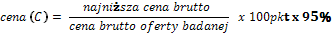 Termin dostawy (T) - max. 5% = 5 pktKryterium „termin dostawy” będzie rozpatrywane na podstawie ilości dni wskazanych przez Wykonawcę w Formularzu oferty. Minimalny termin dostawy to 70 dni, a maksymalny to 
90 dni.Wykonawca w Załączniku Nr 1 do SIWZ (Formularz oferty) zobowiązany jest wybrać termin dostawy, jaki oferuje. Zamawiający  w kryterium „termin dostawy” będzie przyznawał punkty wg następujących zasad:Wykonawca, który zaoferuje termin dostawy w terminie 90 dni otrzyma 0 punktów,Wykonawca, który zaoferuje termin dostawy w terminie 80 dni otrzyma 2 punkty,Wykonawca, który zaoferuje termin dostawy w terminie 70 dni otrzyma 5 punktów.W przypadku, gdy Wykonawca w Formularzu oferty:nie wskaże terminu dostawy, lubwskaże termin dostawy inny niż 90, 80, 70 dni, Zamawiający odrzuci ofertę na podstawie art. 89 ust. 1 pkt 2) Pzp.Za najkorzystniejszą zostanie uznana oferta, która uzyska najwyższą ilość punktów stanowiących sumę przyznanych punktów w ramach każdego z podanych kryteriów udzielenia zamówienia, obliczona na podstawie poniższego wzoru:OGÓLNA LICZBA PUNKTÓW = C + Tgdzie: 	C - liczba punktów przyznana ofercie ocenianej w kryterium „cena”T - liczba punktów przyznana ofercie ocenianej w kryterium „termin dostawy”.Zamawiający oceni i porówna jedynie te oferty, które:zostały złożone przez Wykonawców nie wykluczonych przez Zamawiającego z niniejszego postępowania,nie zostaną odrzucone przez Zamawiającego.Rozdział 19.	Wadium.Zamawiający nie wymaga wniesienia wadium w niniejszym postępowaniu.Rozdział 20.	Informacje dotyczące walut obcych, w jakich mogą być prowadzone rozliczenia między Zamawiającym a Wykonawcą.Rozliczenia między Zamawiającym a Wykonawcą będą prowadzone wyłącznie w walucie polskiej.Rozdział 21.	Informacje o formalnościach, jakie powinny zostać dopełnione po wyborze oferty w celu zawarcia umowy.Niezwłocznie po wyborze najkorzystniejszej oferty Zamawiający jednocześnie zawiadamia Wykonawców, którzy złożyli oferty o:wyborze najkorzystniejszej oferty, podając nazwę /firmę/, albo imię i nazwisko, siedzibę 
i adres Wykonawcy, którego ofertę wybrano, uzasadnienie jej wyboru, oraz nazwy /firmy/, albo imiona i nazwiska, siedziby i adresy Wykonawców, którzy złożyli oferty, a także punktację przyznaną ofertom w każdym kryterium oceny ofert i łączną punktację;Wykonawcach, których oferty zostały odrzucone, podając uzasadnienie faktyczne i prawne;Wykonawcach, którzy zostali wykluczeni z postępowania o zamówienie publiczne, podając uzasadnienie faktyczne i prawne;terminie, po upływie którego umowa w sprawie zamówienia publicznego może być zawarta.Zamawiający niezwłocznie po wyborze najkorzystniejszej oferty zamieszcza informację na stronie internetowej www.pkbielsk.pl oraz w miejscu publicznie dostępnym w swojej siedzibie. Wybranemu Wykonawcy określi miejsce i termin podpisania umowy.Wykonawca, którego oferta została wybrana jako najkorzystniejsza, pod rygorem stwierdzenia uchylania się od podpisania umowy, na wezwanie Zamawiającego, w terminie przez niego wyznaczonym (przed podpisaniem umowy), ma obowiązek:wskazać osobę/osoby, która będzie podpisywać umowę,przedłożyć dokument uprawniający osobę/osoby wskazaną do podpisania umowy, o ile nie wynika to ze złożonych wraz z ofertą dokumentów.,sporządzić i przedłożyć Zamawiającemu harmonogram opłat leasingowych, który będzie stanowić załącznik do umowy,sporządzić i przedłożyć Zamawiającemu do akceptacji projekt umowy.W przypadku, gdy Wykonawca nie wypełni wymagań formalnych zawartych w treści niniejszej SIWZ, dotyczących podpisania umowy, Zamawiający wyznaczy dodatkowy/ostateczny termin na uzupełnienie brakujących dokumentów formalnych wskazanych treścią SIWZ. Gdy Wykonawca na ponowne wezwanie nie wypełni wymagań formalnych, Zamawiający ma prawo uznać, że Wykonawca uchyla się od podpisania umowy. W takim przypadku będą miały zastosowanie przepisy Pzp:możliwość zastosowania art. 94 ust. 3 (wybór kolejnej oferty),Wykonawcy wspólnie ubiegający się o niniejsze zamówienie, których oferta zostanie uznana za najkorzystniejszą, przed podpisaniem umowy o realizację zamówienia, są zobowiązani przedstawić Zamawiającemu stosowną umowę regulującą współpracę grupy Wykonawców występujących wspólnie, zgodnie z wymaganiami zamieszczonymi w Rozdziale 15 pkt 5 f) SIWZ.Rozdział 22.	Wymagania dotyczące zabezpieczenia należytego wykonania umowy.Zamawiający nie wymaga wniesienia zabezpieczenia należytego wykonania umowy w niniejszym postepowaniu. Rozdział 23.	Istotne dla stron postanowienia, które zostaną wprowadzone w treść zawieranej umowy w sprawie zamówienia publicznego.Wykonawca, którego oferta została wybrana zobowiązany jest do zawarcia umowy 
z Zamawiającym w terminie nie krótszym niż 5 dni od dnia przesłania zawiadomienia o wyborze najkorzystniejszej oferty faksem lub drogą elektroniczną.Zamawiający może zawrzeć umowę w sprawie zamówienia publicznego przed upływem terminu określonego rozdziale 23 pkt. 1 SIWZ, jeżeli: w postępowaniu o udzielenie zamówienia została złożona tylko jedna oferta; lubw postępowaniu o udzielenie zamówienia nie odrzucono żadnej oferty oraz nie wykluczono żadnego wykonawcy.Projekt umowy zostanie przygotowany przez Wykonawcę, którego oferta zostanie wybrana jako najkorzystniejsza. Wykonawca jest zobowiązany przedstawić projekt umowy do akceptacji Zamawiającemu.Istotne postanowienia, które zostaną wprowadzone do treści umowy, zawarte są w Załączniku Nr 5 do niniejszej SIWZ.Zgodnie z art. 144 ust 1 ustawy Pzp Zamawiający przewiduje możliwość dokonania istotnych zmian postanowień zawartej umowy w stosunku do treści oferty, na podstawie której dokonano wyboru Wykonawcy w  następujących przypadkach:w zakresie zmiany sposobu spełnienia świadczenia, jego zakresu, zmiany wynagrodzenia:zmiany ustawowej stawki podatku VAT - jej obniżenie lub podwyższenie jest możliwe 
w wysokości odpowiadającej zmianie podatku,w zakresie zmiany terminu dostawy przedmiotu zamówienia:wystąpienie siły wyższej np.: powódź i inne klęski żywiołowe;w zakresie zmiany podwykonawcy:zmiana Podwykonawcy, powierzenie wykonania części zamówienia Podwykonawcy, zmiana zakresu wykonania części zamówienia przez Podwykonawcę.jeżeli zmiana albo rezygnacja z Podwykonawcy dotyczy podmiotu wskazanego w ofercie, na którego zasoby Wykonawca powoływał się, na zasadach określonych w art. 26 ust. 2b ustawy Prawo zamówień publicznych, w celu wykazania spełniania warunków udziału w postępowaniu, o których mowa w art. 22 ust. 1, Wykonawca jest obowiązany wykazać Zamawiającemu, iż proponowany inny Podwykonawca lub Wykonawca samodzielnie spełnia je w stopniu nie mniejszym niż wymagany w trakcie postępowania o udzielenie zamówienia.	Wszystkie powyższe postanowienia stanowią katalog zmian, na które Zamawiający może wyrazić zgodę. Nie stanowią jednocześnie obowiązku do wyrażenia takiej zgody i nie rodzą żadnego roszczenia w stosunku do Zamawiającego.O konieczności wprowadzenia zmian do umowy powiadamia strona, która powzięła wiadomość 
o okolicznościach j.w. Strony uzgadniają szczegółowe warunki zmiany umowy.Zmiany postanowień umowy może nastąpić wyłącznie za zgodą obu Stron wyrażoną w formie pisemnego aneksu pod rygorem nieważności.Rozdział 24.	Pouczenie o środkach ochrony prawnej przysługującej Wykonawcy w toku postępowania o zamówienie publiczne.Środki ochrony prawnej przysługują Wykonawcy, a także innym podmiotom, jeżeli ma lub miał interes w uzyskaniu niniejszego zamówienia oraz poniósł lub może ponieść szkodę w wyniku naruszenia przez Zamawiającego przepisów ustawy Pzp. Przysługującymi środkami ochrony prawnej są:OdwołanieW niniejszym postępowaniu odwołanie przysługuje wyłącznie wobec czynności:opisu sposobu dokonywania oceny spełniania warunków udziału w postępowaniu,wykluczenia odwołującego z postępowania o udzielenia zamówienia,odrzucenia oferty odwołującego.Odwołanie przysługuje wyłącznie od niezgodnej z przepisami ustawy czynności Zamawiającego podjętej w postępowaniu o udzielenie zamówienia lub zaniechania czynności, do której Zamawiający jest zobowiązany na podstawie ustawy. Odwołanie wnosi się do Prezesa Krajowej Izby Odwoławczej, na zasadach określonych w art. 180-198 ustawy Pzp. b) Skarga do sąduSkarga do sądu przysługuje na orzeczenie Krajowej Izby Odwoławczej. Szczegółowo kwestie dotyczące skargi do sądu uregulowane zostały w art.198a-198e ustawy Pzp.Środki ochrony prawnej wobec ogłoszenia o zamówieniu oraz SIWZ przysługują także organizacjom wpisanym na listę, o której mowa w art. 154 pkt.5 ustawy Pzp.Wykonawca może w terminie przewidzianym do wniesienia odwołania poinformować Zamawiającego o niezgodnej z przepisami ustawy czynności podjętej przez niego lub zaniechaniu czynności, do której jest on zobowiązany na podstawie ustawy, na które nie przysługuje odwołanie na podstawie art. 180 ust. 2 ustawy Pzp.Rozdział 25.	Umowa ramowa.Zamawiający nie przewiduje zawarcia umowy ramowej.Rozdział 26.	Aukcja elektroniczna.	Zamawiający nie przewiduje dokonania wyboru najkorzystniejszej oferty przy zastosowaniu aukcji elektronicznej.Rozdział 27.	PodwykonawstwoZamawiający dopuszcza powierzenie wykonania niniejszego zamówienia Podwykonawcom.Zamawiający żąda wskazania przez Wykonawcę części zamówienia, której wykonanie zamierza powierzyć Podwykonawcy. Przedmiotowe informacje należy wskazać w pkt VII Formularza oferty.Jeżeli Wykonawca nie będzie przewidywał przy realizacji przedmiotu zamówienia Podwykonawców, wówczas nie uzupełnia pkt VII Formularza oferty.Brak informacji, o której mowa w pkt 2, będzie uważany za stwierdzenie samodzielnego wykonania zamówienia przez Wykonawcę.Wykonawca jest odpowiedzialny za działania lub zaniechania Podwykonawcy, jego przedstawicieli lub pracowników, jak za własne działania lub zaniechania.Wykonawca zobowiązany jest na żądanie Zamawiającego udzielić mu wszelkich informacji  dotyczących Podwykonawców.Jeżeli zmiana albo rezygnacja z Podwykonawcy będzie dotyczyć podmiotu wskazanego w ofercie, na którego zasoby Wykonawca powoływał się, na zasadach określonych w art. 26 ust. 2b ustawy Prawo zamówień publicznych, w celu wykazania spełniania warunków udziału w postępowaniu, o których mowa w art. 22 ust. 1, Wykonawca jest obowiązany wykazać Zamawiającemu, iż proponowany inny Podwykonawca lub Wykonawca samodzielnie spełnia je w stopniu nie mniejszym niż wymagany w trakcie postępowania o udzielenie zamówienia.Rozdział 28.	Przynależność do grupy kapitałowejZgodnie z art. 24 ust. 2 pkt 5 ustawy Pzp, z postępowania o udzielenie zamówienia publicznego wyklucza się wykonawców, którzy należąc do tej samej grupy kapitałowej, w rozumieniu ustawy z dnia 16 lutego 2007r. o ochronie konkurencji i konsumentów (Dz.U.2015.184 j.t. ze zm.) złożyli odrębne oferty lub wnioski o dopuszczenie do udziału w tym samym postępowaniu, chyba że wykażą, że istniejące między nimi powiązania nie prowadzą do zachwiania uczciwej konkurencji pomiędzy wykonawcami w postępowaniu o udzielenie zamówienia.Wykonawca składa oświadczenie o przynależności do grupy kapitałowej, wg wzoru - Załącznik 4 do SIWZ.Każdy z Wykonawców wspólnie ubiegających się o udzielenie zamówienia, zobowiązany jest złożyć oświadczenie, o którym mowa w ust. 2 - samodzielnie.UWAGA: Na podstawie art. 4 ustawy z dnia 16 lutego 2007r. o ochronie konkurencji i konsumentów 
(Dz.U.2015.184 j.t. ze zm.) przez:grupę kapitałową – rozumie się wszystkich przedsiębiorców, którzy są kontrolowani w sposób bezpośredni lub pośredni przez jednego przedsiębiorcę, w tym również tego przedsiębiorcę,przedsiębiorcę – rozumie się przez to przedsiębiorcę w rozumieniu przepisów o swobodzie działalności gospodarczej, a także:osobę fizyczną, osobę prawną, a także jednostkę organizacyjną niemającą osobowości prawnej, której ustawa przyznaje zdolność prawną, organizującą lub świadczącą usługi o charakterze użyteczności publicznej, które nie są działalnością gospodarczą w rozumieniu przepisów o swobodzie działalności gospodarczej,osobę fizyczną wykonującą zawód we własnym imieniu i na własny rachunek lub prowadzącą działalność w ramach wykonywania takiego zawodu,osobę fizyczną, która posiada kontrolę nad co najmniej jednym przedsiębiorcą, choćby nie prowadziła działalności gospodarczej w rozumieniu przepisów o swobodzie działalności gospodarczej, jeżeli podejmuje dalsze działania podlegające kontroli koncentracji, o której mowa w art. 13 ustawy,związek przedsiębiorców w rozumieniu pkt 2 – na potrzeby przepisów dotyczących praktyk ograniczających konkurencję oraz praktyk naruszających zbiorowe interesy konsumentów.przejęcie kontroli – rozumie się przez to wszelkie formy bezpośredniego lub przedsiębiorcę uprawnień, które osobno albo łącznie, przy uwzględnieniu wszystkich okoliczności prawnychlub faktycznych, umożliwiają wywieranie decydującego wpływu na innego przedsiębiorcę lubprzedsiębiorców; uprawnienia takie tworzą w szczególności:dysponowanie bezpośrednio lub pośrednio większością głosów na zgromadzeniu wspólników albo na walnym zgromadzeniu, także jako zastawnik albo użytkownik, bądź w zarządzie innego przedsiębiorcy (przedsiębiorcy zależnego), także na podstawie porozumień z innymi osobami,uprawnienie do powoływania lub odwoływania większości członków zarządu lub rady nadzorczej innego przedsiębiorcy (przedsiębiorcy zależnego), także na podstawie porozumień z innymi osobami,członkowie jego zarządu lub rady nadzorczej stanowią więcej niż połowę członków zarządu innego przedsiębiorcy (przedsiębiorcy zależnego),dysponowanie bezpośrednio lub pośrednio większością głosów w spółce osobowej zależnej albo na walnym zgromadzeniu spółdzielni zależnej, także na podstawie porozumień z innymi osobami,prawo do całego albo do części mienia innego przedsiębiorcy (przedsiębiorcy zależnego),umowa przewidująca zarządzanie innym przedsiębiorcą (przedsiębiorcą zależnym) lub przekazywanie zysku przez takiego przedsiębiorcę;Rozdział 29.	Załączniki:Załącznik Nr 1 - Wzór Formularza ofertowegoZałącznik Nr 2 - Wzór Oświadczenia o spełnianiu warunków określonych w art. 22 ust.1 PzpZałącznik Nr 3 - Wzór Oświadczenia o braku podstaw do wykluczenia, określonych w art. 24 ust.1 PzpZałącznik Nr 4 - Wzór Lista podmiotów należących do tej samej do grupy kapitałowejZałącznik Nr 5 – Istotne postanowienia umowyZałącznik Nr 6 - Opis przedmiotu zamówieniaZałącznik Nr 7 - Zdjęcia Pełna nazwa i dokładny adres Wykonawcy (ulica, numer lokalu, miejscowość, numer kodu pocztowego) – dopuszcza się czytelny odcisk pieczęci.Oferta na: „Dostawa w formie leasingu operacyjnego fabrycznie
nowego autobusu komunikacji miejskiej”NIE OTWIERAĆ PRZED TERMINEM OTWARCIA OFERT(data i godzina)